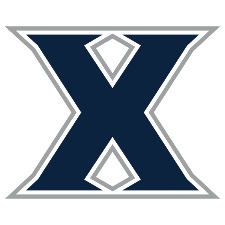 I am so incredibly grateful for my experience in my AFMIX cohort. If I’m being honest, I went in not knowing how much I would learn as Xavier is the fourth Jesuit institution I have worked for since starting my career. However, the depth of topics and quality of discussions made for a wonderfully well-rounded experience. Additionally, I realized while I do have a lot of knowledge about our Jesuit tradition, I had gaps within my knowledge, understanding, and ability to implement our Catholic approach to higher education. I think I also underestimated the power of connections I found within the AFMIX cohort. By constantly meeting new professionals across campus, by knowledge of and empathy for others’ work only grew deeper. I plan to take what I have learned into my work with the Residence Life staff through how we recruit, train, and retain professional staff members and how we do the same with our student Resident Assistants. I am deeply grateful for my time in AFMIX! Marci WaltonAssociate Director, Residence Life